Муниципальное бюджетное дошкольное образовательное учреждение            «Детский сад комбинированного вида № 46»         Муниципального образования города БратскаКОРРЕКЦИОННО-РАЗВИВАЮЩАЯ ПРОГРАММА ПО ПРЕОДОЛЕНИЮ ТРЕВОЖНОСТИ У ДЕТЕЙ СТАРШЕГО    ДОШКОЛЬНОГО ВОЗРАСТА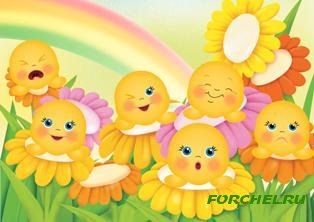 Разработчик программы:                                   Астанакулова Полина                                                                          Владимировна,                                                                          Педагог-психолог                                                                                                                         г. БРАТСК, 2020г.Психическая организация детства исключительно прекрасна, и этойкрасотой и грацией детство обязано той непосредственности, корень которой лежит в преимущественном развитии эмоциональной сферы.                                                                                             В.В. ЗеньковскийПОЯСНИТЕЛЬНАЯ ЗАПИСКАВ связи с введением ФГОС ДО, одной из задач является социально-коммуникативное развитие  детей, которое направлено на усвоение норм и ценностей, принятых в обществе, включая моральные и нравственные ценности; развитие общения и взаимодействия ребенка со взрослыми и сверстниками; становление самостоятельности, целенаправленности и саморегуляции собственных действий; развитие социального и эмоционального интеллекта, эмоциональной отзывчивости, сопереживания, формирование готовности к совместной деятельности со сверстниками, формирование уважительного отношения и чувства принадлежности к своей семье и к сообществу детей и взрослых в Организации. Актуальность Среди наиболее актуальных проблем, возникающих в практической деятельности человека, особое место занимают проблемы, связанные с психическими состояниями. В ряду различных психических состояний, являющихся предметом научного исследования, наибольшее внимание такому состоянию, как «беспокойство», «тревожность».Проведенный анализ работ Е.А. Калинина, А.А. Крауклис, К.Д. Шафранской, Ю.А. Ханина и других показал, что как и всякий регуляторный процесс, тревога как состояние может быть адекватной степени угрозы предстоящего события, и в этом случае будет оказывать оптимизирующее влияние на общение, поведение и деятельность человека. Однако, как отмечается в работах А.И. Захарова, А.М. Прихожан, А.О. Прохорова и других, при неоднократном повторении условий, провоцирующих высокие значения тревоги, создается постоянная готовность к переживанию данного состояния. Постоянные переживания тревоги фиксируются и становятся личностным новообразованием – тревожностью.Появившиеся в последнее время исследования отражают специфику развития тревожности у детей, начиная с трехлетнего возраста. При этом большинство авторов отмечают, что постоянно увеличивается число тревожных детей, отличавшихся повышенным беспокойством, неуверенностью, эмоциональной неустойчивостью.Анализ исследования различных авторов позволил рассматривать факты проявления детской тревожности как, с одной стороны врожденную, психодинамическую характеристику, представленную в работах А.И. Захарова и других, и, с другой стороны, как условие и результат социализации. Другими словами, причины формирования тревожности кроются как в природных, генетических факторах развития психики ребенка, так и – причем в большей степени – в социальных, раскрывающихся в условиях социализации, связанные с нарушением в общении.Причиной тревожности на психологическом уровне может быть неадекватное восприятие субъектом самого себя. Так, в исследовании В.А. Пинчук показано, что тревожность обусловлена конфликтным строением самооценки, когда одновременно актуализируются две противоположные тенденции – потребность оценивать себя высоко, с одной стороны, и чувство неуверенности с другой.Посмотрим негативные стороны тревожности:Личность с высоким уровнем тревожности склонна воспринимать окружающий мир как заключающий в себя угрозу и опасность в значительно большей степени, чем личность с низким уровнем тревожности;Высокий уровень тревожности создает угрозу психическому здоровью личности и способствует развитию предневротических состояний;Высокий уровень тревожности отрицательно влияет на результат деятельности;Тревожность по-разному сказывается на устойчивости поведения и проявлении навыков его самоконтроля.Помимо отрицательного влияния на здоровье, поведение и продуктивную деятельность, высокий уровень тревожности сказывается и на качестве социального функционирования личности. Так, тревожность рассматривается как источник агрессивного поведения. Кроме того, исследования показали, что тревожность ведет к отсутствию у человека уверенности в своих возможностях в общении, связана с социальным статусом, формирует конфликтные отношения. Проведя обследование детей старшего дошкольного возраста в МБДОУ «ДСКВ№46» была выявлена небольшая группа детей, в которой наблюдался высокий уровень тревожности и стало необходимым проводить работу, направленную на снижение уровня тревожности. Целью данной программы является изучение проблемы и снижение уровня тревожности детей старшего дошкольного возраста.Исходя из поставленной цели, были определены следующие задачи:Изучить природу и генезис детской тревожности;Развивать способности понимать, осознавать, выражать свои чувства, эмоциональное состояние, переживание другого человека;Развивать положительную Я-концепцию, устойчивую удовлетворенность представлений о себе, умение вести себя в ситуациях неуспеха;Удовлетворить ведущие социальные потребности ребенка, расширять и обобщать навыки общения со сверстниками;Формировать позиции партнерских взаимоотношений детей друг с другом через игровую деятельность;Облегчать состояние тревожности через обучение техники релаксации, анализа ситуации, через игры; Развивать и обобщать продуктивные видя деятельности, повышать игровую компетентность ребенка;Обсуждать с детьми практику реализации новых навыков и умений в реальной жизни.В основе данной программы лежат фундаментальные психологические и педагогические принципы.Педагогические принципы:1.	Наглядности обучения (использование схематических изображений, рисунков и т.д.).2.	Систематичности, последовательности, комплексности (последовательное усложнение заданий, систематический контроль за результатами процесса, планирование занятий, взаимосвязь отдельных структурных компонентов занятия между собой).3.	Прочности овладения знаниями, умениями и навыками (закрепление в практической деятельности – игре и повседневной жизни, систематическое повторение ранее изученного, контроль усвоения изучаемого материала).4.	Индивидуального и группового подхода (формирование в группе положительного психологического климата, учет индивидуальных особенностей детей и факторов групповой динамики).5.	Принцип стимулирования активности и инициативы детей в процессе получения новых знаний и закрепления навыков.Психологические принципы:1.	Учет возрастных и индивидуальных особенностей детей при организации и проведении занятия.2.	Учет объективной и субъективной сложности материала занятий (объем, разнообразие, эмоциональная насыщенность и т.д.)3.	Ориентация на позитивные изменения в личности и группе (направленность на положительные качества детей, использование положительных примеров, формирование уверенности в своих силах, создание ситуации успеха).4.	Психологического комфорта и присутствия атмосферы доверия на занятиях.Методы и приемы: игры малой подвижности, дидактические и игровые упражнения, беседа, рассказ, чтение художественной литературы, рассматривание иллюстраций, этюды, игры, которые способствовали повышению самооценки, умению снимать мышечное напряжение, открытому проявлению эмоций и чувств, обогащению эмоциональной сферы ребенка.Контингент – дети старшего дошкольного возраста.Длительность каждого занятия – 30 минут. Проводится по подгруппам в составе 8-10 человек.Цикл занятий рассчитан на 2,5 месяца, включает в себя 20 занятий. Занятия проводятся 2 раза в неделю.           Каждое занятие разбито на 4 блока. На каждый блок отводится по 5 занятий.Структура группового занятия включает следующие этапы:1 этап. Ритуал приветствияЦель: Это этап связан с развивающе-обучающей направленностью, ориентирован на создание положительных эмоций, установление контакта психолога с детьми. Он сопровождается играми и упражнениями, направленными на гармонизацию среды, на стимулирование детей к анализу процесса общения, на создание положительных эмоций, на развитие чувства группового единства, принятия и доверия.2 этап. Разминка.Цель: воздействие на эмоциональное состояние детей, уровень их активности. (Психогимнастика, телесно-ориентированная терапия, пальчиковые игры, социальная терапия и т.д.) разминка выполняет важную функцию настройки на продуктивную групповую деятельность. Она проводится не только в начале занятия, но и между упражнениями. Разминочные упражнения выбираются с учетом актуального состояния группы. Одни позволяют активизировать детей, поднять их настроение, другие, напротив, направлены на снятие эмоционального возбуждения.3 этап. Основное содержание занятий.  Цель: решение задач данного занятия.Основа занятия – игры и игровые упражнения, этюды направленные на формирование чувства доверия и уверенности в себе; способствующие закреплению внутренний установки «Я-хороший», «Ты-хороший» через открытие в себе и других положительных сильных сторон, качеств, навыков, умений, которые дают чувство внутренней устойчивости и доверия; способствовать сплочению группы. Сюда входят беседы, ролевые игры, рисование, сочинение историй, проигрывание ситуаций, групповая дискуссия и т.д. приоритет отдается многофункциональным техникам, направленным на развитие познавательных процессов, формирование социальных навыков, динамическое развитие группы. Важен порядок предъявления упражнений и их общее количество. Последовательность предполагает чередование деятельности, смену психофизического состояния ребенка: от подвижного к спокойному, от интеллектуальной игры к релаксационной технике. Количество игр и упражнений 2-4.4 этап. Рефлексия. Цель: оценка занятия.(Арт-терапия, беседы и т.д.)  Две оценки: Эмоциональная (понравилось-не понравилось, было хорошо или не очень хорошо и почему) и смысловая (почему это важно, для чего мы это делали). 5 этап. Ритуал прощания. Проходит по аналогии с ритуалом приветствия.Контроль за эффективностью программы проходит в три этапа: в начале (для выявление уровня тревожности), промежуточный контроль (для определения динамики развития детей и внесения необходимых изменений в программу), итоговый.Оборудование: магнитофон, аудиокассеты, игры и упражнения, рисунки, карточки с различными изображениями, схемы, пиктограммы и т.д., мультимедиа, бумага разных форматов, краски, карандаши, кисти, восковые и пастельные мелки, призы для награждений.Перспективный планI Блок «Снятие состояния эмоционального дискомфорта. Развитие социальных эмоций».Задачи:1.Снизить эмоционального напряжение; 2.Создать положительный эмоциональный настрой, атмосферу принятия каждого ребенка; 3.Развивать способности понимать эмоциональное состояние другого и умение выражать свое;4. Учить передавать эмоциональные состояния, используя различные выразительные средства.I Блок «Снятие состояния эмоционального дискомфорта. Развитие социальных эмоций».Задачи:1.Снизить эмоционального напряжение; 2.Создать положительный эмоциональный настрой, атмосферу принятия каждого ребенка; 3.Развивать способности понимать эмоциональное состояние другого и умение выражать свое;4. Учить передавать эмоциональные состояния, используя различные выразительные средства.I Блок «Снятие состояния эмоционального дискомфорта. Развитие социальных эмоций».Задачи:1.Снизить эмоционального напряжение; 2.Создать положительный эмоциональный настрой, атмосферу принятия каждого ребенка; 3.Развивать способности понимать эмоциональное состояние другого и умение выражать свое;4. Учить передавать эмоциональные состояния, используя различные выразительные средства.Занятие №1 «Знакомство с эмоциональным словарем»Занятие №1 «Знакомство с эмоциональным словарем»Занятие №1 «Знакомство с эмоциональным словарем»Приемы ОборудованиеНазвание, цель1 Приветствие  «У меня нос…»Цель: сплотить детей, создать атмосферу группового доверия и принятия.2. Упражнение«Друг к дружке»Цель: умение слышать и слушать друг друга, развитие сотрудничества.3. Игра Набор карточек с разны ми эмоциональными состояниями«Азбука настроения»Цель: познакомить с различными эмоциями, развивать внимание.4.Психогимнастика «Победи свой страх»Цель: снятие мышечного напряжения, стараться передавать эмоциональные состояния.5. Игра«Закончи предложение»Цель: развитие воображения, речи, умение высказывать свое мнение.6.РисованиеМагнитофон, аудиозаписи, листы, карандаши, краски, кисти, восковые мелки, вода, салфетки.«Мое настроение»Цель: снижение мышечного напряжения, развитие воображения, мышления.7. Упражнение«Дудочка»Цель: снятие мышечного напряжения, расслабление мышц лица, особенно вокруг губ.8.Прощание«Окажи внимание другому»Цель: Развитие умения выражать свое положительное отношение к другим людям, учить оказывать и принимать знаки внимания.Занятие №2 «Здравствуйте, меня зовут…»Занятие №2 «Здравствуйте, меня зовут…»Занятие №2 «Здравствуйте, меня зовут…»1.Приветствие«Доброе утро, Саша…»Цель: сплотить детей, создать атмосферу группового доверия и принятия.2.Игра «Мое имя»Цель: идентификация себя со своим именем, формирование позитивного отношения ребенка к своему «Я»3.Игра«Угадай, кого не стало»Цель: развитие внимания, наблюдательности, принятие детьми друг друга.4.Игра«Узнай по голосу»Цель: развитие внимания, умение узнавать друг друга по голосу, создание положительного эмоционального фона.5.Рисование Магнитофон, аудиозаписи, листы, карандаши, краски, кисти, восковые мелки, вода, салфетки.«Автопортрет»Цель: снятие мышечного напряжения, формирование позитивного отношения к своему «Я»6.УпражнениеРелаксация «Воздушные шарики»Цель: Умение расслабиться, снять напряжение.7.Прощание«Подарим друг другу улыбку»Цель: снижение эмоциональной напряженности, умение передавать положительные эмоциональные состояния.Занятие № 3 «Мое имя»Занятие № 3 «Мое имя»Занятие № 3 «Мое имя»1.ПриветствиеМагнитофон, аудиозаписи«Здравствуйте, меня зовут…»Цель: стимулировать детей к анализу процесса общения, создание положительных эмоций.2.ИграКамешки, коврики«Я глазами других»Цель: Дать детям представления об индивидуальности.  Неповторимости каждого из них, развивать уверенность в себе, формировать умение принимать отличную от своей точки зрения.3.Игра Клубок ниток«Связующая нить»Цель: формирование чувства близости с другими детьми.4.Психогимнастика«Прогулка»Цель: снятие мышечного напряжения, двигательная и эмоциональная разминка.5.РисованиеМагнитофон, аудиозаписи, листы, карандаши, краски, кисти, восковые мелки, вода, салфетки.«Рисование самого себя» Цель: раскрытие своего «Я», формирование стремления к самосовершенстованию. 6.Прощание (упражнение)«Возьми и передай»Цель: достижение взаимопонимания и сплоченности, умение передавать положительное эмоциональное состояние.Занятие № 4 «Я люблю…»Занятие № 4 «Я люблю…»Занятие № 4 «Я люблю…»1.Приветствие«Слово-образ-действие»Цель: создание положительных эмоций, развитие воображения.2.Беседа«Тайна моего имени»Цель: Дать детям представления об индивидуальности.  Неповторимости каждого из них, развивать уверенность в себе, формировать умение принимать отличную от своей точки зрения.3.ИграСтульчики «Скучно, скучно так сидеть…»Цель: развитие наблюдательности, внимания, памяти, мыслительных процессов, произвольности движений.4.ИграТетрадь, карандаши«Разыщи радость»Цель: формирование открытости внешним впечатлениям, развитие любознательности.5.РисованиеМагнитофон, аудиозаписи, листы, карандаши, краски, кисти, восковые мелки, вода, салфетки.«Я люблю больше всего…»Цель: закрепление положительных эмоций, снятие мышечных зажимов.6.Танцевальный этюдМагнитофон, аудиозаписи.«Подари движение»Цель: укрепление эмоциональных контактов, взаимопонимания и доверия.7.Прощание (упражнение)«Передай улыбку»Цель: достижение взаимопонимания и сплоченности, умение передавать положительное эмоциональное состояние.Занятие № 5 «Мое настроение»Занятие № 5 «Мое настроение»Занятие № 5 «Мое настроение»1.Приветствие«Комплименты»Цель: создание положительных эмоций, дать детям почувствовать значимость, повышение уверенности в себе.2.Прослушивание и обсуждение Песенка в переводе С.Я. Маршака «Два маленьких котенка…»Цель: умение понимать эмоциональные состояния других людей.3.Этюд«Солнечный зайчик»Цель: снятие психоэмоционального напряжения, развитие способности понимать свое эмоциональное состояние и умение его выражать.4.БеседаЦель: умение охарактеризовать свое самочувствие, умение высказывать свою точку зрения.5.РисованиеМагнитофон, аудиозаписи, листы, карандаши, краски, кисти, восковые мелки, вода, салфетки.«Мое настроение»Цель: осознание своего эмоционального состояния, умение адекватно его выразить.6.Упражнение«Тренируем эмоции»Цель: развитие умения чувствовать настроение и сопереживать окружающим.7.Прощание (упражнение)«Передай улыбку»Цель: достижение взаимопонимания и сплоченности, умение передавать положительное эмоциональное состояние.II Блок «Снижение тревожности. Формирование социального доверия».Задачи:Помочь в преодолении негативных переживаний и снятии страхов;Снижение уровня тревожности;Воспитывать уверенность в себе;Снизить эмоциональное напряжение.II Блок «Снижение тревожности. Формирование социального доверия».Задачи:Помочь в преодолении негативных переживаний и снятии страхов;Снижение уровня тревожности;Воспитывать уверенность в себе;Снизить эмоциональное напряжение.II Блок «Снижение тревожности. Формирование социального доверия».Задачи:Помочь в преодолении негативных переживаний и снятии страхов;Снижение уровня тревожности;Воспитывать уверенность в себе;Снизить эмоциональное напряжение.II Блок «Снижение тревожности. Формирование социального доверия».Задачи:Помочь в преодолении негативных переживаний и снятии страхов;Снижение уровня тревожности;Воспитывать уверенность в себе;Снизить эмоциональное напряжение.Занятие № 6 «На что похоже настроение»Занятие № 6 «На что похоже настроение»Занятие № 6 «На что похоже настроение»Занятие № 6 «На что похоже настроение»Приемы Оборудование Цель Цель 1.Приветствие«Общий круг»Цель: создание положительного эмоционального фона, развитие тактильной чувствительности.2.Беседа«Как повысить настроение?»Цель: помощь в преодоление негативных переживаний, учить самостоятельно принимать решения, уменьшение тревожности.3.Игра«На что похоже настроение?»Цель: осознание своего эмоционального самочувствия, развитие симпатии.4.Разыгрывание сценки(См. Занятие № 5)(См. Занятие № 5)«Котята»Цель: развитие понимания эмоционального состояния и поступков другого человека, умение выразить свое.5.РисованиеМагнитофон, аудиозаписи, листы, карандаши, краски, кисти, восковые мелки, вода, салфетки.Магнитофон, аудиозаписи, листы, карандаши, краски, кисти, восковые мелки, вода, салфетки.Эпизод из сценки «Котята»Цель: рефлексия с опорой на художественное изображение.6.Игра«Настроение и походка»Цель:7.Прощание (упражнение)Пиктограммы Пиктограммы «Хоровод»Цель: достижение взаимопонимания и сплоченности, умение передавать положительное эмоциональное состояние.Занятие № 7 «Наши страхи»Занятие № 7 «Наши страхи»Занятие № 7 «Наши страхи»Занятие № 7 «Наши страхи»1.Приветствие (упражнение)«Импульс»Цель: Формирование чувства близости с другими детьми2. Сценка Мультфильм «Котенок по имени Гав».Мультфильм «Котенок по имени Гав».Цель: развитие умения выражать различные эмоциональные состояния, имитация преувеличенного чувства страха.3.Упражнение«Расскажи свои страхи»Цель: выявление реальных страхов, развитие умения говорить о своих негативных переживаниях открыто в кругу сверстников, формирование социального доверия.4.РисованиеМагнитофон, аудиозаписи, листы, карандаши, краски, кисти, восковые мелки, вода, салфетки.Магнитофон, аудиозаписи, листы, карандаши, краски, кисти, восковые мелки, вода, салфетки.«Нарисуй свой страх»Цель: снятие страхов, осознание своих страхов.5.УпражнениеМагнитофон, аудиозаписи.Магнитофон, аудиозаписи.«Музыкальная мозаика»Цель: ауторелаксация, развитие умения двигаться в такт музыкальных фрагментов разных темпов.6.Прощание (упражнение)Пиктограммы Пиктограммы «Хоровод»Цель: достижение взаимопонимания и сплоченности, умение передавать положительное эмоциональное состояние.Занятие № 8 «Кто-то очень страшный…»Занятие № 8 «Кто-то очень страшный…»Занятие № 8 «Кто-то очень страшный…»Занятие № 8 «Кто-то очень страшный…»1.Приветствие (упражнение)«Рукопожатие»Цель: развитие умения договариваться, сотрудничать, создавать положительный эмоциональный настрой.2.Беседа Отрывок из произведенияОтрывок из произведения«Галя и гусь»Цель: умение определять и изображать при помощи мимики и жестов эмоциональное состояния.3.Игра«Море волнуется раз»Цель: развитие внимания, воображения, свободы в выборе персонажа, предмета.4.Игра«Ассоциации»Цель: развитие зрительного, слухового восприятия, творческого мышления.5.РисованиеМагнитофон, аудиозаписи, листы, карандаши, краски, кисти, восковые мелки, вода, салфетки.Магнитофон, аудиозаписи, листы, карандаши, краски, кисти, восковые мелки, вода, салфетки.«Нарисуй свой страх»Цель: снятие страхов, осознание своих страхов.6.Прощание (упражнение)Клубок нитокКлубок ниток«Связующая нить»Цель: формирование чувства близости с другими детьми, умение высказывать свои мысли.Занятие № 9 «Злюка»Занятие № 9 «Злюка»Занятие № 9 «Злюка»Занятие № 9 «Злюка»1.Приветствие«Минутка вхождения в день»Цель: создание положительного эмоционального фона, развитие тактильной чувствительности.2.Чтение и обсуждениеСтихотворение Г. Ладонщикова «Я не плачу».Стихотворение Г. Ладонщикова «Я не плачу».Цель: умение определять эмоциональное состояние, побуждать к проявлению сочувствия и сопереживания родным и близким людям, формировать осознание моральной стороны поступков.3.Этюд«Разъяренная медведица»Цель: с помощью выразительных средств уметь передавать эмоциональные состояния.4.Игра«Западня»Цель: развитие быстроты реакции, внимания, ловкости, мышечных зажимов.5.РисованиеМагнитофон, аудиозаписи, листы, карандаши, краски, кисти, восковые мелки, вода, салфетки.Магнитофон, аудиозаписи, листы, карандаши, краски, кисти, восковые мелки, вода, салфетки.«Лист гнева»Цель: снятие мышечного напряжения, умение справляться с негативными эмоциями. 6.Прощание (упражнение)Клубок нитокКлубок ниток«Связующая нить»Цель: формирование чувства близости с другими детьми, умение высказывать свои мысли.Занятие № 10 «Я больше не боюсь»Занятие № 10 «Я больше не боюсь»Занятие № 10 «Я больше не боюсь»Занятие № 10 «Я больше не боюсь»1.Приветствие«У меня нос…»Цель: сплотить детей, создать атмосферу группового доверия и принятия.2.Этюд«Смелые ребята»Цель: преодоление негативных переживаний, воспитание уверенности в себе.3.Игра«В темной норе»Цель: снятие страха перед темнотой.4.УпражнениеМагнитофон, аудиозаписи.Магнитофон, аудиозаписи.«На лесной полянке»Цель: снятие эмоционального напряжения, мышечных зажимов, ауторелаксация.5.ИграМагнитофон, аудиозаписи.Магнитофон, аудиозаписи.«Тень»Цель: развитие наблюдательности, памяти, внутренней свободы и раскованности.5.ИграРазличные препятствия.Различные препятствия.«Слепой и поводырь»Цель: развитие внимания друг к другу, социального доверия.6. Прощание (упражнение)«Хоровод»Цель: формирование чувства близости с другими детьми, умение высказывать свои мысли.III Блок «Формирование положительной самооценки у детей». Задачи:Научить самостоятельно принимать решения;Корректировать поведение с помощью ролевых игр;Создать положительный эмоциональный фон;Повышать уверенности в себе. III Блок «Формирование положительной самооценки у детей». Задачи:Научить самостоятельно принимать решения;Корректировать поведение с помощью ролевых игр;Создать положительный эмоциональный фон;Повышать уверенности в себе. III Блок «Формирование положительной самооценки у детей». Задачи:Научить самостоятельно принимать решения;Корректировать поведение с помощью ролевых игр;Создать положительный эмоциональный фон;Повышать уверенности в себе. III Блок «Формирование положительной самооценки у детей». Задачи:Научить самостоятельно принимать решения;Корректировать поведение с помощью ролевых игр;Создать положительный эмоциональный фон;Повышать уверенности в себе. Занятие № 11 «Новичок»Занятие № 11 «Новичок»Занятие № 11 «Новичок»Занятие № 11 «Новичок»Приемы Оборудование Цель Цель 1.Приветствие«Доброе утро, Саша…»Цель: сплотить детей, создать атмосферу группового доверия и принятия.2.ИграСтихотворение А. Бродского «Новичок»Стихотворение А. Бродского «Новичок»«Молчок»Цель: коррекция поведения с помощью ролевых игр.3.Этюд«Три характера»Цель: дать моральную оценку злости, плаксивости; работа над мимикой и пантомимикой.4.РисованиеМагнитофон, аудиозаписи, листы, карандаши, краски, кисти, восковые мелки, вода, салфетки.Магнитофон, аудиозаписи, листы, карандаши, краски, кисти, восковые мелки, вода, салфетки.«Три характера»Цель: рефлексия по предварительно проведенному этюду.5.Игра«Скучно, скучно так сидеть…»Цель: развитие раскованности, тренировка самоорганизации, ловкости.6.Игра«Дракон кусает свой хвост»Цель: снятие напряженности, развитие сплоченности группы.7.Прощание (игра)«Комплименты»Цель: помочь ребенку увидеть свои положительные стороны, дать почувствовать, что его понимают и ценят другие дети.Занятие № 12 «Ласка»Занятие № 12 «Ласка»Занятие № 12 «Ласка»Занятие № 12 «Ласка»1.Приветствие«Слово-образ-действие»Цель: создание положительных эмоций, развитие воображения.2.Миниконкурс«Назови и покажи»Цель: определение и передача эмоциональных состояний, выраженных при помощи мимики.3.ЭтюдСтихотворение В. Семерина «Страшный зверь»Стихотворение В. Семерина «Страшный зверь»«Странный зверь»Цель: коррекция поведения с помощью ролевых игр.4.Рисование по этюдуМагнитофон, аудиозаписи, листы, карандаши, краски, кисти, восковые мелки, вода, салфетки.Магнитофон, аудиозаписи, листы, карандаши, краски, кисти, восковые мелки, вода, салфетки.Цель: развитие умения передавать эмоциональные состояния через художественный образ.5.Этюд«Ласка»Цель: развитие умения выражать чувства радости, удовольствия.6.УпражнениеМагнитофон, аудиозаписиМагнитофон, аудиозаписи«Минута шалости»Цель: снятие мышечного напряжение, развитие свободы движений.7.РелаксацияМагнитофон, аудиозаписиМагнитофон, аудиозаписи«Волшебный сон»Цель: саморасслабление, снятие мышечных зажимов.8.Прощание (упражнение)«Окажи внимание другому»Цель: Развитие умения выражать свое положительное отношение к другим людям, учить оказывать и принимать знаки внимания.Занятие № 13 «Общая история»Занятие № 13 «Общая история»Занятие № 13 «Общая история»Занятие № 13 «Общая история»1.Приветствие«Наши ножки»Цель: Создание атмосферы доверия и принятия.2.Создание истории«Общая история»Цель: помочь детям выразить свою индивидуальность, учить высказывать свои мысли, научить адекватным способам взаимодействия, развивать умение слушать и слышать.3.Инсценировка«Общая история»Цель: коррекция поведения, снятие эмоционального напряжения, сплочение детской группы.4.Игра«Колдун»Цель: овладение неречевыми средствами общения.5.Коллективный рисунокМагнитофон, аудиозаписи, листы, карандаши, краски, кисти, восковые мелки, вода, салфетки.Магнитофон, аудиозаписи, листы, карандаши, краски, кисти, восковые мелки, вода, салфетки.«Общая история»Цель: развитие ощущение свободы и творческой активности, умение удивлять, фантазировать, действовать сообща.6.Игра«Иголка и нитка»Цель: развитие произвольности, коммуникативных и организаторских способностей.7.Прощание (упражнение)«Окажи внимание другому»Цель: Развитие умения выражать свое положительное отношение к другим людям, учить оказывать и принимать знаки внимания.Занятие№ 14 «Волшебный лес»Занятие№ 14 «Волшебный лес»Занятие№ 14 «Волшебный лес»Занятие№ 14 «Волшебный лес»1.Приветствие«Пожелаем доброго дня»Цель: Создание атмосферы доверия и принятия.2.Этюд«Ежик»Цель: научить передавать эмоциональные состояния героя; развивать способность понимать чувства других. 3. Этюд«Ежики смеются»Цель: тренировка психомоторных функций.4.Игра «Тропинка»Цель: активизация воображения и сопровождающих его положительных эмоций, формирование личности и развитие оптимистического чувственного фона.5.РисованиеМагнитофон, аудиозаписи, листы, карандаши, краски, кисти, восковые мелки, вода, салфетки.Магнитофон, аудиозаписи, листы, карандаши, краски, кисти, восковые мелки, вода, салфетки.«Волшебный лес»Цель: развитие воображения, умение передавать свое эмоциональное состояние через художественный образ.6.Упражнение«Танец»Цель: танцевальная терапия, тренировка психомоторных функций, самовыражение индивидуальности ребенка.7.Прощание (упражнение)«Улыбка»Цель: ауторелаксация.Занятие № 15 «Сказочная шкатулка»Занятие № 15 «Сказочная шкатулка»Занятие № 15 «Сказочная шкатулка»Занятие № 15 «Сказочная шкатулка»1.Приветствие«Пожелаем доброго дня»Цель: Создание атмосферы доверия и принятия.2.Игра«Сказочная шкатулка»Цель: формирование положительной «Я-концепции, самопринятия, уверенности в себе.3.Игра«Волшебное колечко»Цель: Коррекция негативного образа «Я», снятие тревожности, неуверенности в себе.4.Игра«Принц и принцесса»Цель: дать почувствовать детям свою значимость, выявить положительные стороны личности, сплотить детскую группу.5.РисованиеМагнитофон, аудиозаписи, листы, карандаши, краски, кисти, восковые мелки,вода, салфетки.Магнитофон, аудиозаписи, листы, карандаши, краски, кисти, восковые мелки,вода, салфетки.«Волшебные зеркала»Цель: гармонизация и развитие «Я-концепции»6.Игра  Магнитофон, аудиозаписи Магнитофон, аудиозаписи«Танец»Цель: использование выразительных движений в воспитании эмоций.7.Игра Магнитофон, аудиозаписи.Магнитофон, аудиозаписи.«Хоровод»Цель: развивать чувство группового единства, положительных эмоций.IV Блок «Снижение враждебности во взаимоотношениях со сверстниками. Обучение умению самостоятельно решать возникшие трудности.Задачи:Формирование адекватных форм поведения;Учить осознавать свое поведение;Работать над выразительностью движений;Учить навыкам саморасслабления.IV Блок «Снижение враждебности во взаимоотношениях со сверстниками. Обучение умению самостоятельно решать возникшие трудности.Задачи:Формирование адекватных форм поведения;Учить осознавать свое поведение;Работать над выразительностью движений;Учить навыкам саморасслабления.IV Блок «Снижение враждебности во взаимоотношениях со сверстниками. Обучение умению самостоятельно решать возникшие трудности.Задачи:Формирование адекватных форм поведения;Учить осознавать свое поведение;Работать над выразительностью движений;Учить навыкам саморасслабления.Занятие № 16 «Добрые волшебники»Занятие № 16 «Добрые волшебники»Занятие № 16 «Добрые волшебники»Приемы ОборудованиеЦель1.Приветствие«Давайте поздороваемся!»Цель: Создание атмосферы доверия и принятия.2.ИграСтихотворение Л.Кузьмина«Дом с колокольчиком»«Взаимоотношения»Цель: Привитие новых форм поведения.3.ЭтюдСтихотворениеВ.Томилиной«Солидарность»«Солидарность»Цель: проявление сочувствия в конкретном действии.4.Игра«Передай по кругу»Цель: Развитие сплоченности, взаимопонимания.5.Упражнение «Волшебники»Цель: Развитие чувств на основе воображения.6.Этюд«Цветок»Цель: снятие мышечного напряжения.7.Упражнение«Хоровод»Цель: развивать чувство группового единства, положительных эмоций.8.Прощание (упражнение)«Улыбка»Цель: ауторелаксация.Занятие №17 «Солнце в ладошках»Занятие №17 «Солнце в ладошках»Занятие №17 «Солнце в ладошках»1.Приветствие«Минутка вхождения в день»Цель: создание положительного эмоционального фона, развитие тактильной чувствительности2.Игра«Встреча сказочных героев»Цель: коррекция негативных поведенческих реакций, формирование нового опыта взаимоотношений в процессе игры.3.Игра«Мальчик (девочка) –наоборот»Цель: развитие произвольного контроля за своими действиями, снятие двигательной расторможенности.4.ЭтюдСтихотворение «Солнце в ладошке»«Солнце в ладошке»Цель: снятие эмоционального напряжения, развитие произвольного внимания детьми эмоционально-выразительных движений.5.Этюд«Просто так»Цель: развитие социального доверия, воспитание новых способов общения, формирование адекватных форм поведения.6.Игра «Клеевой дождик»Цель: развитие чувства сплоченности, сотрудничества.7.ЭтюдМагнитофон, аудиозаписи.«Идем за синей птицей»Цель: снятие мышечного напряжения.Занятие № 18 «Встреча с другом»Занятие № 18 «Встреча с другом»Занятие № 18 «Встреча с другом»1.Приветствие«Солнышко»Цель: Создание атмосферы доверия и принятия.2.этюд«Встреча с другом»Цель: передача с помощью выразительных движений внутреннего состояния героев.3.Этюд«Два друга»Цель: сопоставление различных черт характера, развитие способности понимать эмоциональное состояние другого человека и адекватно выразить свое.4.РисованиеСтихотворение «Мои друзья»Магнитофон, аудиозаписи, листы, карандаши, краски, кисти, восковые мелки, вода, салфетки.«Мои друзья»Цель: выяснение взаимоотношений детей внутри группы.5.Проигрывание ситуаций(См. занятие №14)Цель: формирование адекватных форм поведения.6.Игра «Окажи внимание другому»Цель: Развитие умения выражать свое положительное отношение к другим людям, учить оказывать и принимать знаки внимания.7.Упражнение«Волшебный сон»Цель: снижение психоэмоционального напряжения.8.Прощание (упражнение)Песня «От улыбки»В. Шаинского«Поделись улыбкою своей»Цель: зарядка положительными эмоциями.Занятие № 19 «Мирилки»Занятие № 19 «Мирилки»Занятие № 19 «Мирилки»1.Приветствие«Доброе утро, и всем улыбнись…»Цель: Создание атмосферы доверия и принятия.2.Этюд«Поссорились и помирились»Цель: учиться передавать с помощью выразительных движений различные эмоциональные состояния.3.ОбсуждениеСтихотворение «Мирная считалка»«Мирная считалка»Цель: учить понимать чувства других, умение уступать друг другу.4.Беседа«Кого мы называем вежливым»Цель: формирование нравственного воспитания, формирование позитивного отношения к сверстникам.5.ЭтюдМузыка Ю. Литовко«Танец с поклонами»«Вежливый ребенок»Цель: формирование адекватных форм поведения.6.Разыгрывание ситуаций«Поссорились –помирились»Цель: формирование позитивного отношения к сверстникам, учить понимать чувства и поведения других.7.Игра«Розовое слово «Привет».8.Прощание (упражнение)«Пожелание соседу справа»Цель: развивать чувство группового единства, положительных эмоций.Занятие № 20 «Правила дружбы»Занятие № 20 «Правила дружбы»Занятие № 20 «Правила дружбы»1.Приветствие«Назови себя»Цель: формирование умения представлять себя коллективу детей, проявление уверенности.2.Игра«Найди друга»Цель: Научить детей чувствовать и переживать, развитие коммуникативных навыков.3.Игра«Секрет»Цель: развитие социальной активности детей, умение взаимодействовать с детьми.4.Игра«Цветик-семицветик»Цель: развитие умения делать правильный выбор, умение сотрудничать.5.РисованиеМагнитофон, аудиозаписи, листы, карандаши, краски, кисти, восковые мелки, вода, салфетки.«Новоселье»Цель: формирование чувства единства с группой»6.Релаксация «Улыбка»Цель: снятие психоэмоционального напряжения.7.Прощание (упражнение)«Наши пожелания»Цель: развивать чувство группового единства, положительных эмоций.